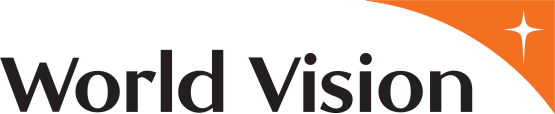 Evaluation Report<<Name>> Programme<<Insert date data was collected in the field>><< insert date Report was written>>World Vision <<Country>> Published November, 2008 © World Vision InternationalNOTE: LEAP alignment requires that this template be used in conjunction with the evaluation report guidelines, which can be found on the TD website. It is recommended that the template be filled out using these guidelines.Table of ContentsAcknowledgementsAffirmationGlossary/Acronyms and AbbreviationsIntroduction1. Executive Summary 2. Evaluation Introduction/Background 3. Methodology4. Limitations5. Findings6. Conclusions and Recommendations7. Lessons Learned from the Evaluation Process 8. Appendices